+IATA Full Board Meeting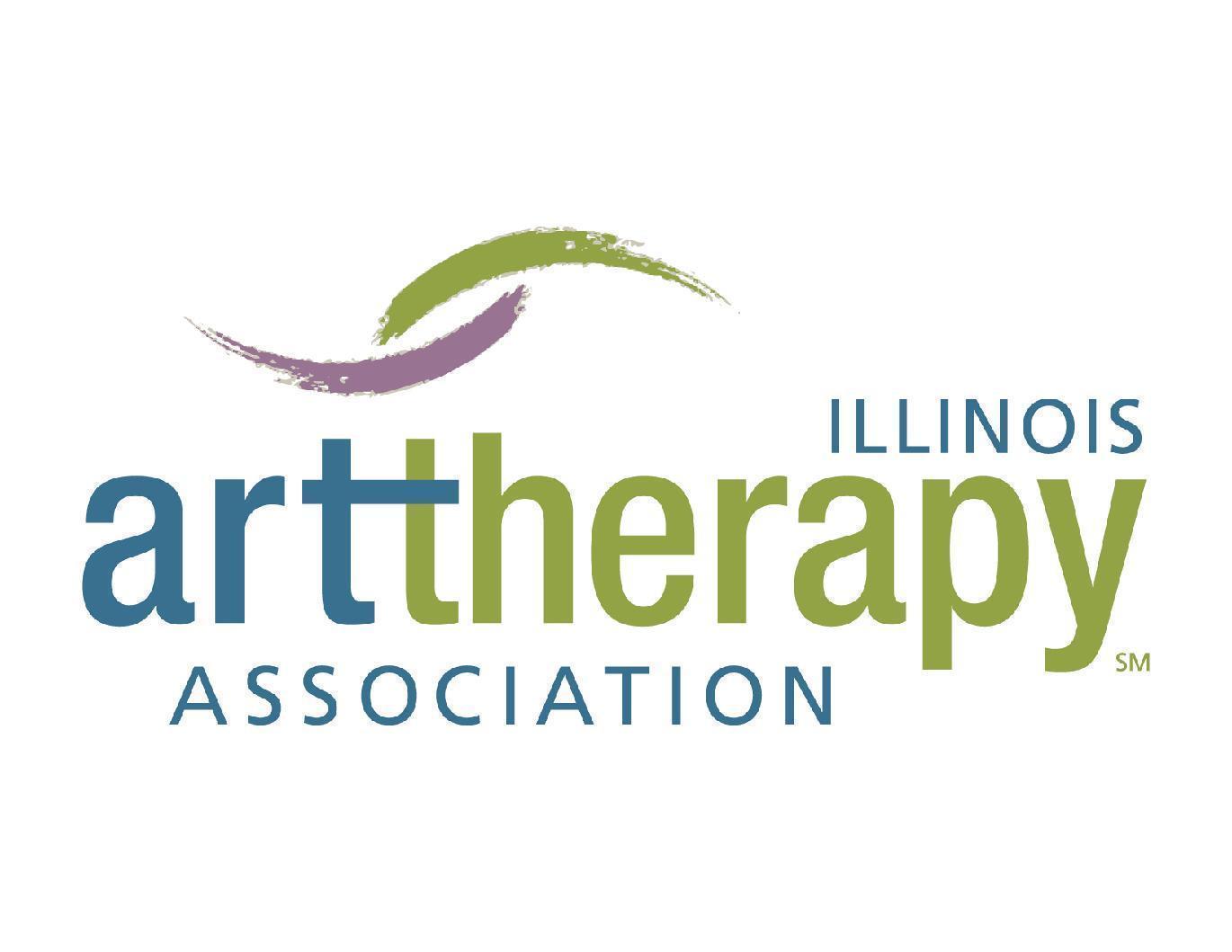 Sunday, May 17th 2015, 5:30pm-7:30pmLocation: Awakening’s Foundation Gallery 
MEETING MINUTES Attendees:Call to order @ 5:35pm by LarizaSeconded by LizPresident (Lariza):Wifi here is: judith98Committee reports for the overall Chapter report (one paragraph)- AATA liaison Cheryl Doby-Copeland. AI: All committees need to submit their reports by June 1st. Budget approval: Lariza emailed the budget spreadsheet. There are some minor changes needed.  AI: Final budget will go out to members on Monday of next weekYearly calendar of events: need to get calendar finalized. Working with Programs on this ITA event on June 9th to honor Harriett Waittson. If anyone is interested in attending/ volunteering/ donating art- please talk to Lariza or Marni.  IATA was asked to present an award for Harriot from Myra Levik. Discussion on how IATA can do this.  Vote: should IATA deliver the Myra Levik award to Harriot? YES- unanimousVote: Should IATA deliver the award at a separate time than the ITA event? YES- unanimousSecretary (Liz):Motion to approve April minutes – Briana seconded, minutes approvedUpdate on Minutes on websitePresident-Elect (Megan)Make sure board members are offering support/help with planning/prep/attendance of events/action itemsWelcome and introduction of a new student member from SAIC: Jordan FerrantoDirector of Membership (Briana): Current membership numbers as of today: 142Currently brainstorming on how to make members-only section more accessible.  AI: We still need two board members to register with IATA ASAP Reminder to contact Communications for any “find an art therapist” changesUpdate on visiting graduate schools: was unable to visit all schools this spring. Will visit them in the fall semester. Discussion about trip to SIUE for spring symposium: was able to connect with students, make art, and represent IATA. Member Welcome Letter in AprilMarketing (Jess)Discussion on constant contact lists for e-alerts and the organization of the lists.: members list was updated and cleaned up. There are now 3 lists: paying members, non-paying members, and honorary members. AI: Discussion on sending out email to unknown emails on our list for updated information.  Reminder to send any e-alert info to communications by Tuesday evening. Also, send any images on JPEG Discussion on whether or not to include ATCB lists on our website.  Communications (Stephanie)AI: Members only password will be sent out to members for access this weekDiscussion on student involvement: AI: will post something on school websitesNominations (Adrienne)Looking for go-to person(s) to help on nominations committeeActively looking for people to serve: there are 7 positions open this upcoming year. AI: Iu-Luen Jeng will talk to SAIC about student recruitmentExhibitions (Laura)Discussion on plan for an exhibition: “You wouldn’t know it by looking at me that I…” This would be box art. The goal is to end mental health stigma. Artists will have an artist statement. There will be specific dimensions and possibly the option of a slide show where dimensions could vary. Looking at the  as a potential venue.  Idea to reach out to libraries, hospitals for publicizing/ submissions. Idea to have the exhibit in multiple locations at once. Idea to talk to other organizations (No Stigmas, etc) to partner with. Keep submissions to adults only. AI: create a waiver for artists that is specific. Can call/ email Liz or Outreach Committee for help/ support. Conference (Julie & Danielle)The venue is set for the National Museum of Mexican ArtVenue holds 220 people, date: Nov 7th, 8am-5pm, rental costs: $950.00Committee had their first meeting. Idea for title: “The Contemporary…AI: create a Call for ProposalsAI: check storage unit for available art suppliesIdea to have kick-off at the National Museum of Health and Medicine and to have an exhibit of art therapists’ response art and a round table discussion.  There will be no fee. AI: talk to venue re. waiver and agreement form. ProgramsBarb Fish is interested in doing a supervision workshop and would like us to contact her if we would like to have her do one •Motion to adjourn by Lariza at 7:30pm, Liz seconded the motionExecutive BoardCommittee ChairsXPresident:  Lariza FennerArchives Chair: Amy Khattar HahnPresident   Elect: Megan CampbellXConference Chair: Julie LudwickXSecretary:  Liz GardnerXConference Chair-Elect: Danielle EichnerTreasurer: Wendy Gilchrist    XCommunications Chair: Stephanie ClarkXDirector/Membership:   Briana ColtonXEthics Chair: Ryan m. nobleXDirector/Marketing:      Jessica MascenicXExhibitions Chair: Laura ClayXDirector/Committee & Comm: Iu-Luen JengGovernment Affairs Chair: Katie KamholtzMulticultural and Diversity Com. Chair: Kristen McCrayAdditional AttendeesXNominations Committee Chair: Adrienne LewisXJordan FerrantoXOutreach Co-Chair: Lynne CoteXMarni RosenOutreach Co-Chair: Andrea ValascoXJade BradenXProgram Committee Co-Chair: Annie ArnoldXProgram Committee Co-Chair: Camille Baker